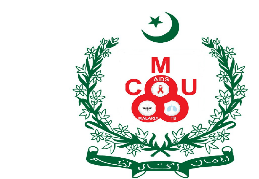 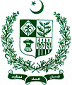 COMMON MANAGEMENT UNIT (CMU) FOR THE GLOBAL FUND (GFATM) GRANTS,FEDERAL MINISTRY OF NATIONAL HEALTH SERVICES, REGULATIONS & COORDINATIONBLOCKS C, E & F, EPI BUILDING, NEAR NIH, PM NATIONAL HEALTH COMPLEX,CHAK SHAHZAD, PARK ROAD, ISLAMABAD.Common Unit to Manage the Global Fund intends to auction the obsolete items, miscellaneous items and outdated printed material under reference No. CMU/039/2022 as per following:-The terms and conditions of auction are as under:-The auction will be carried out under the supervision of Chairman Auction Committee (CAC).Auction will be conducted item-wise as the case may be.The items are to be sold; “as and where basis”.The Participants will submit the deposit at call in favor of M/s National TB Control Program, worth PKR 10,000.00 (Pak Rupees Ten Thousand only) refundable for participation in auction / bid.The successful bidder who will quote high price openly will be accepted and will require to deposit 100% of the total auctioned amount on the same day before the issuance of award letter.If successful bidder fails to take away auctioned items on the same day, 100% of deposit at call and deposited amount of 25% shall be forfeited in favor of NTP.All participants are requested to bring their original CNIC issued by the NADRA (along with photocopy) for participation in auction process. Without original CNIC, nobody will be	allowed to participate in the Auction Process.The successful bidder will pay all prevailing Government taxes / duties as admissible under the rules.Auction items will be handed over after receipt of full payment.The successful bidder will take away the auctioned items on the same day.The Auction Committee shall have the right to accept / reject any bid.In case of any dispute, National Coordinator of CMU will be final authority.Detailed list of items may be pursued at the official website of National TB Control Program (NTP) i.e. www.ntp.gov.pk The items can be inspected during the office hours on any working day at CMU Central Warehouse, Main Park Road, Opposite to NARC, Chak Shahzad, Islamabad.Head - Procurement and Supply Chain Management UnitPHONE NO. 051-8438081. 9255621-3Sr. No.DescriptionAuction Date / Time1Auction of Obsolete ItemsTuesday, April 04, 2023 at 11:30AM